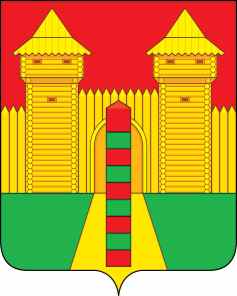 АДМИНИСТРАЦИЯ  МУНИЦИПАЛЬНОГО  ОБРАЗОВАНИЯ «ШУМЯЧСКИЙ  РАЙОН» СМОЛЕНСКОЙ  ОБЛАСТИРАСПОРЯЖЕНИЕот 27.05.2021г.  № 190-р        п. Шумячи	В соответствии с Правилами оценки готовности к отопительному периоду, утвержденными приказом Минэнерго России от 12.03.2013г. №103: 	1. Создать комиссию по проверке готовности теплоснабжающих, теплосетевых организаций и потребителей тепловой энергии к работе в отопительный период на территории Шумячского городского поселения (далее - Комиссия) в составе:2. Комиссии провести проверку готовности теплоснабжающих, теплосетевых организаций и потребителей тепловой энергии к работе в отопительный период на территории Шумячского городского поселения в срок до 30 октября 2021 года.	3. Контроль за исполнением настоящего распоряжения оставляю за собой.О создании комиссии по проверке готовности теплоснабжающих, теплосетевых организаций и потребителей тепловой энергии к работе в отопительный период на территории Шумячского городского поселенияБуфистов Константин Евгеньевич-Заместитель Главы муниципального образования «Шумячский район» Смоленской области, председатель КомиссииСтародворова Наталья Анатольевна-начальник Отдела по строительству, капитальному ремонту и жилищно-коммунальному хозяйству Администрации муниципального образования «Шумячский район» Смоленской области, заместитель председателя КомиссииЧленыкомиссии:Кирьянов Вадим Сергеевич-менеджер Отдела городского хозяйства Администрации муниципального образования «Шумячский район» Смоленской областиКузьмина Ольга Александровна -главный специалист Отдела по строительству, капитальному ремонту и жилищно-коммунальному хозяйству Администрации муниципального образования «Шумячский район» Смоленской областиКулешова Ирина Григорьевна-начальник Отдела по образованию Администрации муниципального образования «Шумячский район» Смоленской областиГлава муниципального образования «Шумячский район» Смоленской области А.Н. Васильев